Cleaning Invoice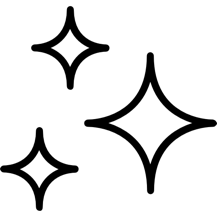 Company Name HereCompany AddressCompany PhoneCompany EmailCompany WebsiteBill To: Client, LLCDate: 01/01/2019Client Address: Client’s Address HerePhone: Client’s Phone NumberEmail: Client’s Email HereService DescriptionQuantity / HoursCostAmountTaxes & Other$0.00TOTAL$0.00Notes & Instructions: